Đề thi toán vào lớp 6 trường THCS&THPT Nguyễn Tất Thành năm 2011-2012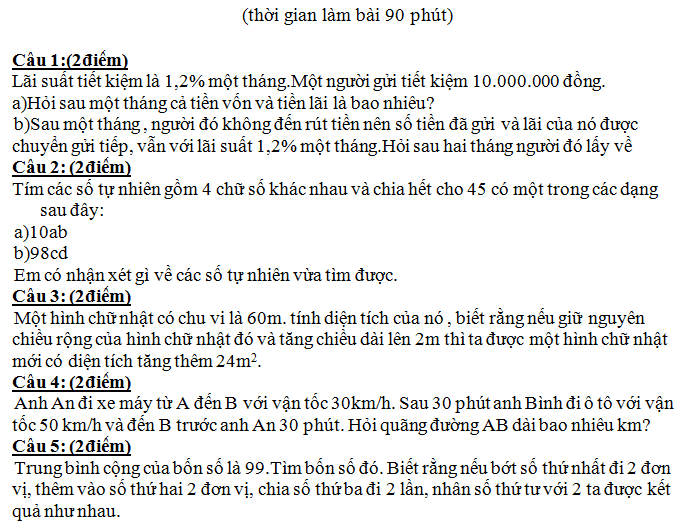 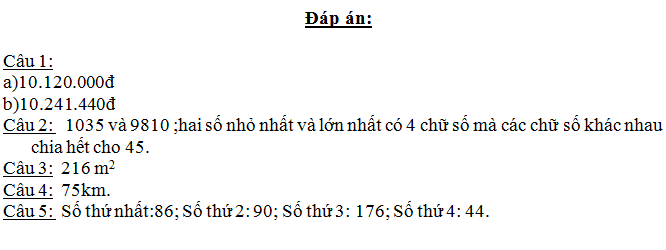 